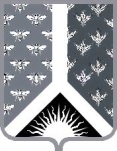 Кемеровская областьНовокузнецкий муниципальный районАдминистрация Новокузнецкого муниципального районаПОСТАНОВЛЕНИЕ от 14.05.2019 № 82                                              г. НовокузнецкОб утверждении Плана проведения экспертизы муниципальных нормативных правовых актов, затрагивающих вопросы осуществления предпринимательской и инвестиционной деятельности, на 2019 годВ соответствии с постановлением администрации Новокузнецкого муниципального района от 17.01.2019 № 16 «Об оценке регулирующего воздействия проектов нормативных правовых актов Новокузнецкого муниципального района, разработчиками которых являются структурные подразделения администрации Новокузнецкого муниципального района, и экспертизе нормативных правовых актов»:1. Утвердить План проведения экспертизы муниципальных нормативных правовых актов, затрагивающих вопросы осуществления предпринимательской и инвестиционной деятельности, на 2019 год в соответствии с приложением к настоящему постановлению.2. Опубликовать настоящее постановление в Новокузнецкой районной газете «Сельские вести» и разместить на официальном сайте муниципального образования «Новокузнецкий муниципальный район» www.admnkr.ru в информационно-телекоммуникационной сети «Интернет».3. Настоящее постановление вступает в силу со дня, следующего за днем его официального опубликования.4. Контроль за исполнением настоящего постановления возложить на заместителя главы Новокузнецкого муниципального района по экономике А.В. Гончарову.Глава Новокузнецкогомуниципального района                                                                                           А.В. ШарнинПриложение       к постановлению администрации       Новокузнецкого муниципального района      от 14.05.2019  № 82План проведения экспертизы муниципальных нормативных правовых актов, затрагивающих вопросы осуществления предпринимательской и инвестиционной деятельности, на 2019 годЗаместитель главыНовокузнецкого муниципального районапо экономике                                                                                                           А.В. Гончарова№ п/пНаименование и реквизиты нормативного правового актаСрок проведения экспертизы1.Постановление администрации Новокузнецкого муниципального района от 28.04.2018 № 56 «О внедрении стандарта развития конкуренции в Новокузнецком муниципальном районе»II квартал 2019 года2.Постановление администрации Новокузнецкого муниципального района от 18.08.2017 № 149 «Об утверждении Положения «О порядке и условиях предоставления в аренду муниципального имущества, включенного в перечень муниципального имущества, предназначенного для передачи во владение и (или) в пользование субъектам малого и среднего предпринимательства и организациям, образующим инфраструктуру поддержки субъектов малого и среднего предпринимательства» муниципального образования «Новокузнецкий муниципальный район»III квартал2019 года3.Постановление администрации Новокузнецкого муниципального района от 26.12.2017 № 277 «Об утверждении Положения о порядке осуществления муниципального земельного контроля на территории муниципального образования «Новокузнецкий муниципальный район»IV квартал    2019 года